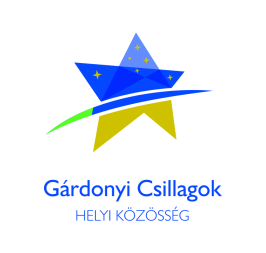 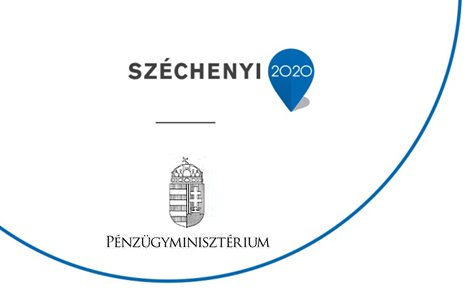 	7. számú melléklet	Nyilatkozat a hasonló projektekben szerzett tapasztalatrólAlulírott ……………………………………………………… (név),  mint a ……………………………… (szervezet) hivatalos képviselője ezúton nyilatkozom, hogy a ………………………………. (szervezet) a jelen támogatási kérelemben benyújtott projekthez hasonló tevékenységben az alábbiak szerint vett részt:Kelt:	Cégszerű aláírás:Projekt neveA projektben való részvétel minősége (pl. szervező, együttműködő…)Projekt helyeProjekt ideje1.2.3.4.5.